С  23 ноября по 27 ноября в нашей группе проходила акция «Покормите птиц зимой»Дети и родители приняли активное участие в изготовлении кормушек и корма для птиц. За что были награждены небольшими поощрительными призами Покормите птиц зимой! Пусть со всех концов К вам слетятся, как домой, Стайки на крыльцо. Небогаты их корма. Горсть зерна нужна, Горсть одна - и не страшна Будет им зима. Сколько гибнет их - не счесть, Видеть тяжело. А ведь в нашем сердце есть И для птиц тепло. Разве можно забыватьУлететь могли,А остались зимовать Заодно с людьми. Приучите птиц в мороз К своему окну, Чтоб без песен не пришлось Нам встречать весну! И для птиц тепло. 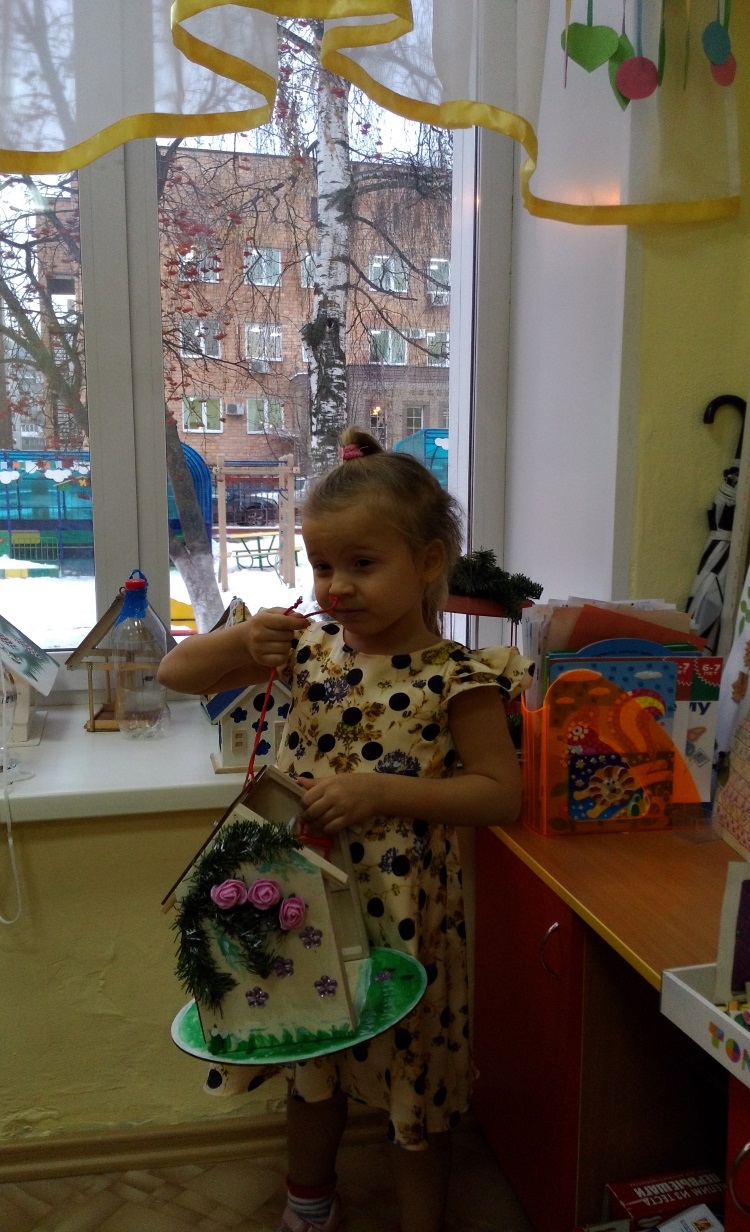 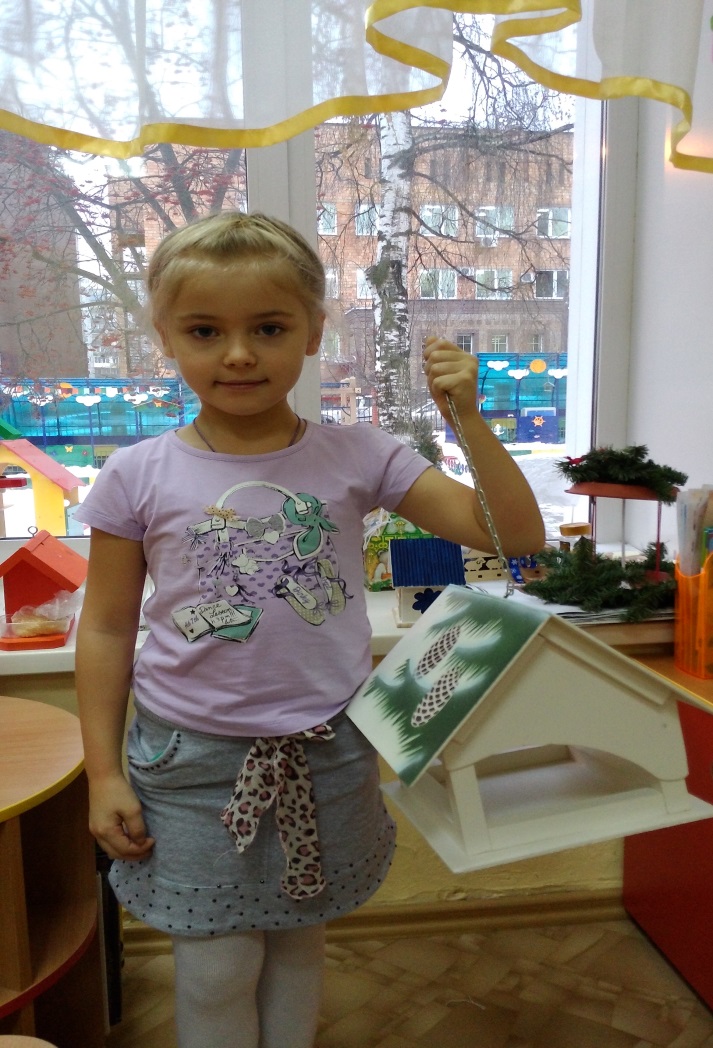 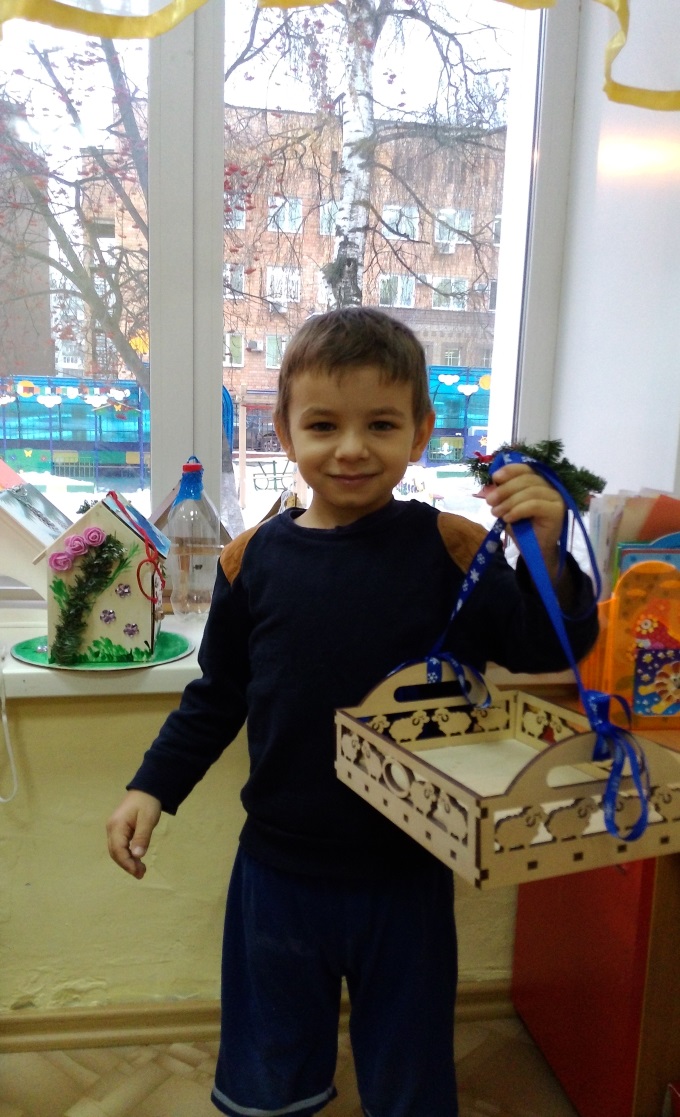 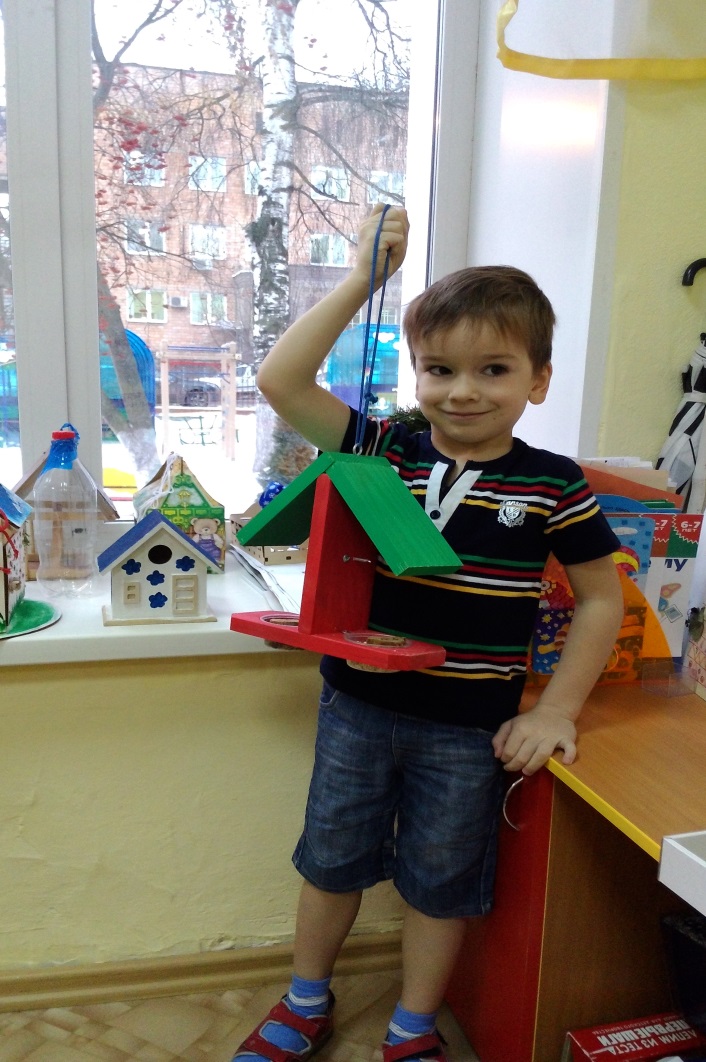 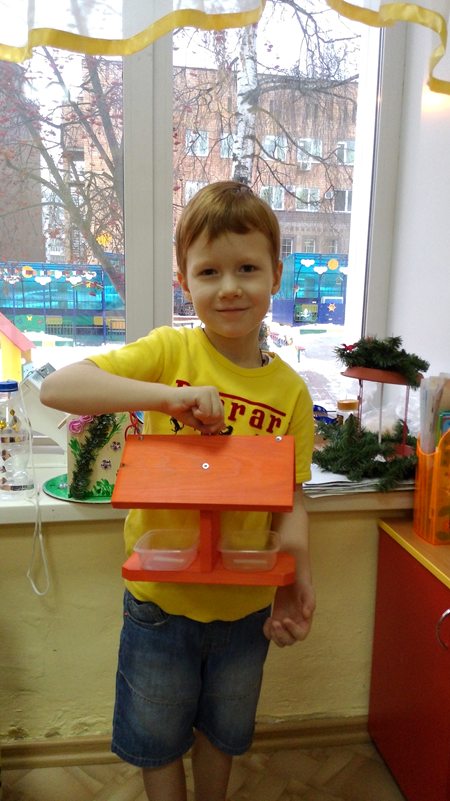 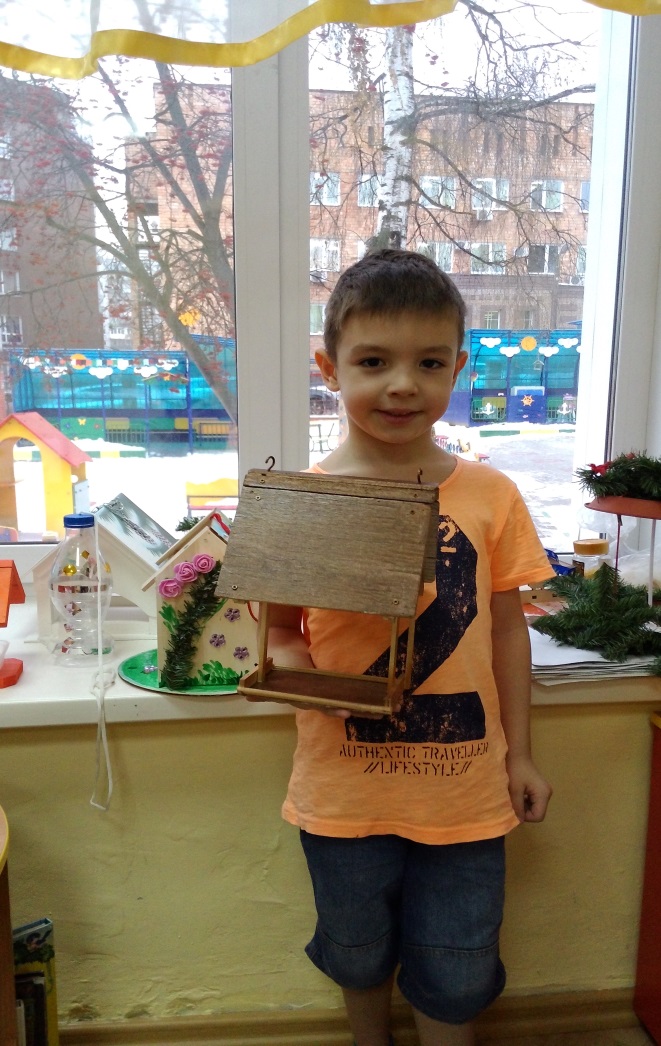 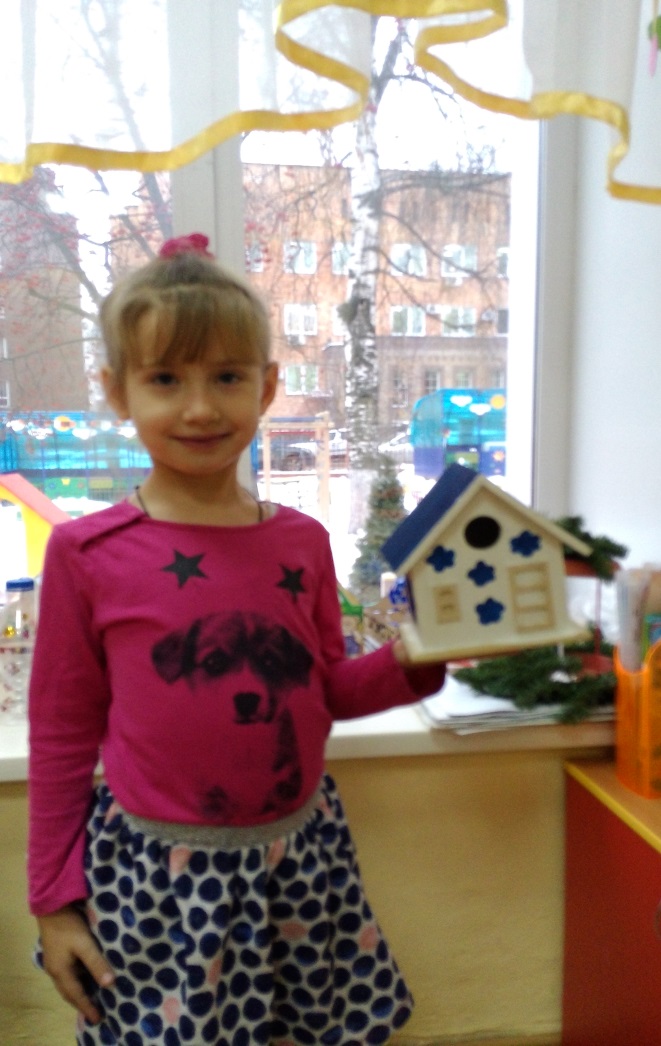 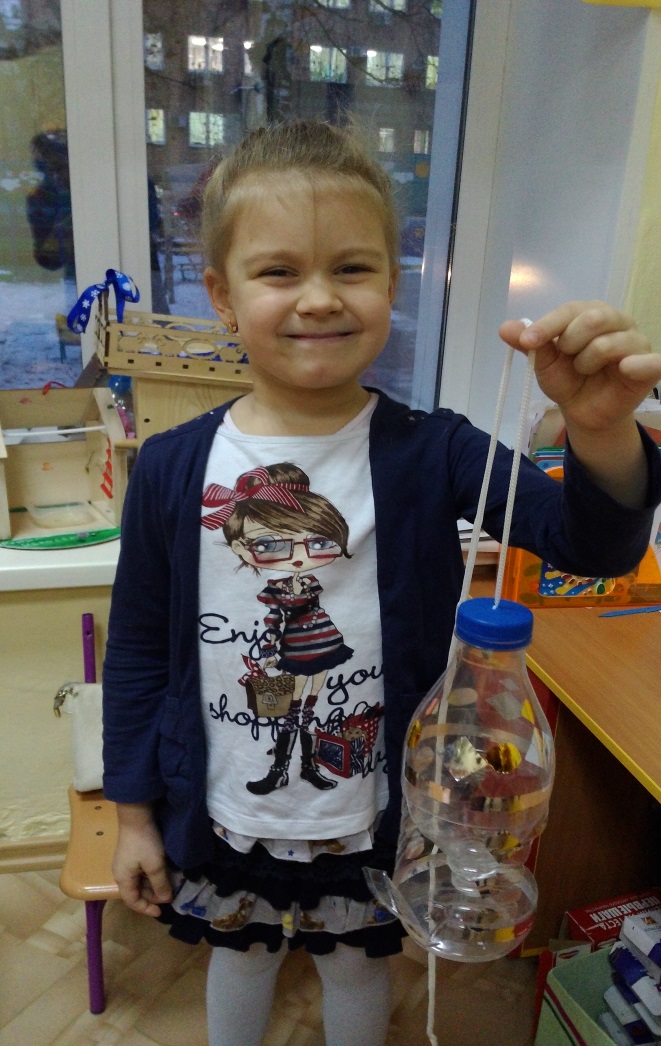 